3GPP TSG-WG RAN4 Meeting #97-e	R4-20xxxxOnline, 2nd – 13th November, 2020Agenda item:	8Source: 	Moderator (CMCC)Title: 	Email discussion summary for [97e][117] R16_UE_ featureDocument for:	InformationIntroductionThis is a document for email discussion on Rel-16 LTE and NR UE features in RAN4#97e. Companies are encouraged to check the lists and to provide comments during 97e meeting if any.  The document in RAN4#96e is R4-2011862, and the UE feature list agreed in RAN4#96e is R4-2011930.Contributions under agenda 8 are listed here:NR UE featureNR-based access to unlicensed spectrumOpen issues for 1nd roundIssue 1-1: UE feature 4-1 “Reception in intra-carrier guardband”Option 1(Apple):Option 2(LGE):Option 3(Ericsson):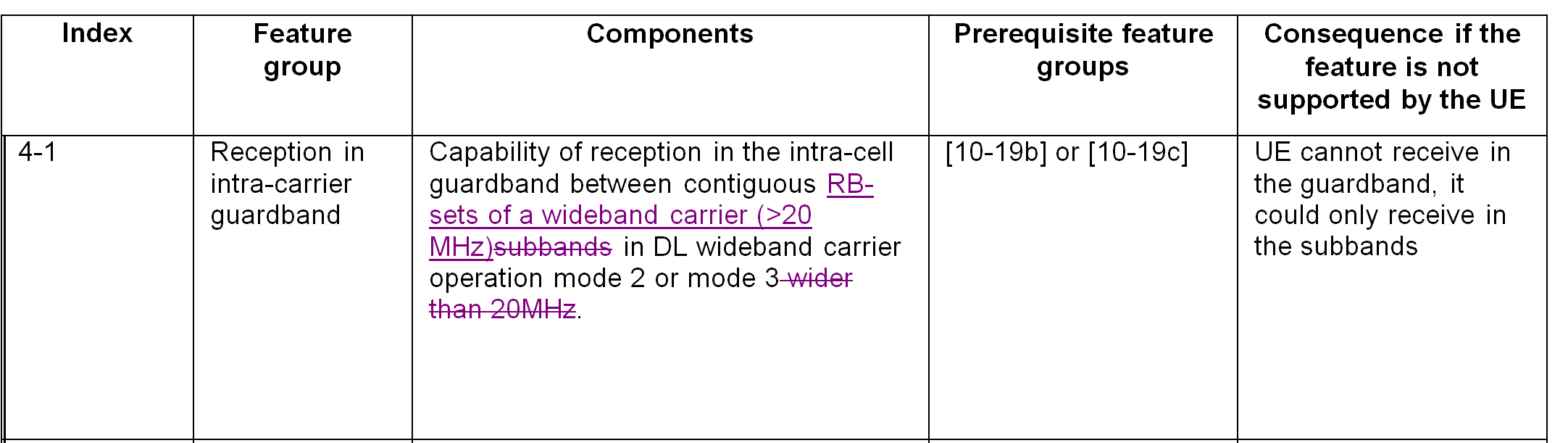 Recommended WF:Companies please provide your comments on updated UE feature 4-1Views from companiesIssue 1-2: DL wideband carrier operation mode 1 Option 1 (Apple): Option 2 (MTK):Option 3 (Ericsson): DL wideband carrier operation Mode 1 is not neededRecommended WF:Companies please provide your comments on whether to include “DL wideband carrier operation mode1” as NR-U UE feature, and the details of the feature description.Views from companiesIssue 1-3: DL wideband carrier operation mode 2 and mode 3Option 1(Apple):Option 2 (MTK)Option 2 (Ericsson)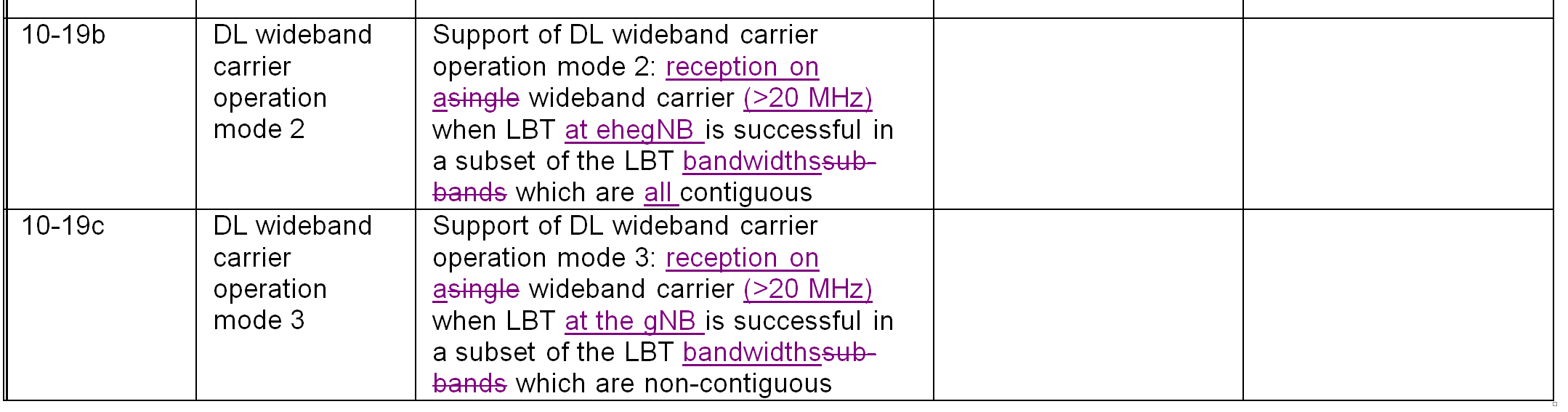 Recommended WF:Companies please provide your comments on Whether to include “DL wideband carrier operation mode2 and mode 3” as NR-U UE feature?Whether to have separate feature groups or one feature group for mode 2 and mode 3?Which option do you prefer on the feature description?Views from companiesIssue 1-4: UL wideband carrier operation mode 2A and 2BOption 1(Apple):Option 2(Ericsson):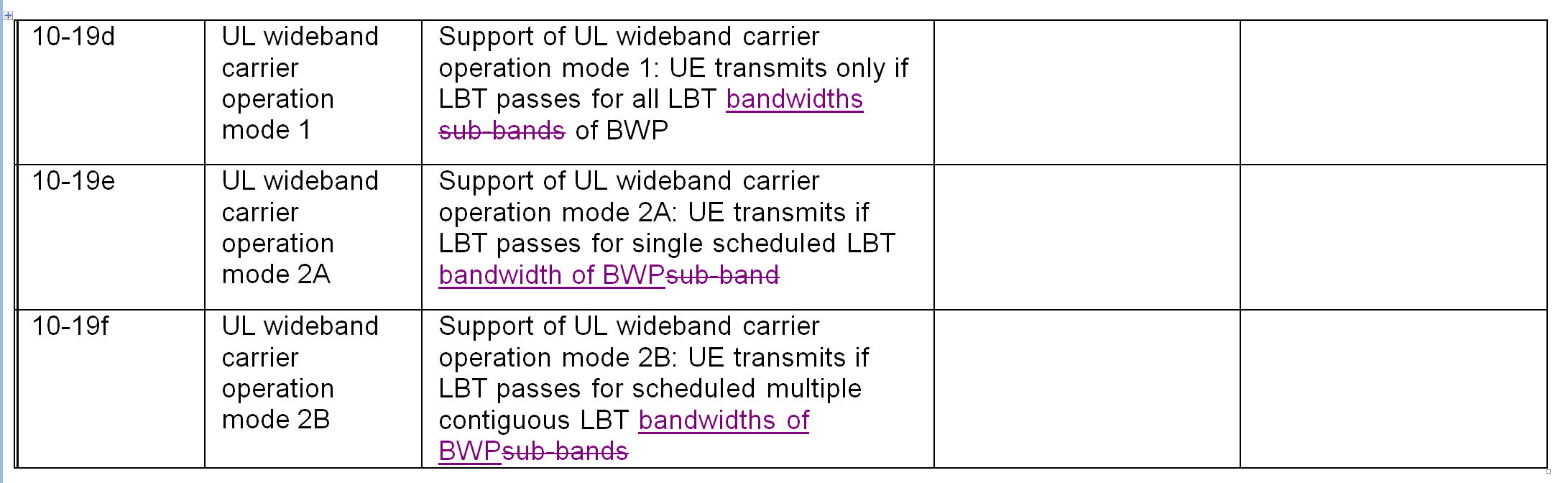 Recommended WF:Companies please provide your comments on whether to include “UL wideband carrier operation mode 2A and 2B” as NR-U UE feature, and the details of the feature description.Views from companiesIssue 1-5: UL wideband carrier operation mode 1Option 1(MTK):Option 2(Ericsson):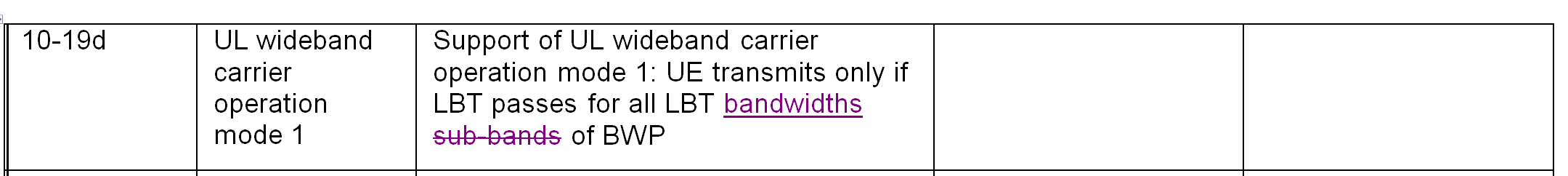 Recommended WF:Companies please provide your comments on whether to include “UL wideband carrier operation mode 1” as NR-U UE feature, and the details of the feature description.Views from companiesIssue 1-6: SFTD measurement for NR neighbor cellOption 1(MTK):Recommended WF:Companies please provide your comments on whether to add new feature “SFTD measurement for NR neighbor cell” as NR-U UE feature, and the details of the feature description.Views from companiesNR mobility enhancementOpen issues for 1st round	Moderator: No new open issues in NR mobility enhancement.Multi-RAT Dual-Connectivity and Carrier Aggregation enhancementsOpen issues for 1st roundModerator: No new open issues in NR mobility enhancement.RF requirements for NR frequency range 1 (FR1)Open issues for 1st roundModerator: No new open issues in NR mobility enhancement.NR RF requirement enhancements for frequency range 2 (FR2)Open issues for 1st roundModerator: No new open issues in NR mobility enhancement.NR RRM requirement enhancementOpen issues for 1st roundIssue 6-1: feature 9-8, 9-9, 9-10Option 1: Specify feature group 9-8/9/10 as optional (Apple, Intel)Option 2: Remove feature groups [9-8], [9-9], [9-10] ((MTK, Qualcomm Incorporated, CMCC, KDDI, AT&T, Ericsson, Nokia, T-Mobile USA, China Telecom, Vodafone, Verizon, Softbank)Recommended WF: Majority companies support to remove feature groups 9-8, 9-9, 9-10. Companies please check whether feature groups 9-8, 9-9, 9-10 can be removed.Issue 6-2: feature 9-11Option 1 (MTK): Remove feature group 9-11Recommended WF: Companies please provide your views on whether feature 9-11 can be removed.NR support for high speed train scenario Open issues for 1st roundModerator: No new open issues.NR Positioning SupportOpen issues for 1st roundIssue 8-1: additional measurement gap patterns for PRS measurementsOption 1(Intel)Recommended WF: Companies please provide your views on whether to include feature 11-1Physical layer enhancements for NR URLLCEnhancements on MIMO for NRNR RRM requirements for CSI-RS based L3 measurement Open issues for 1st roundModerator: No new open issues.OthersOpen issues for 2nd roundIssue 12-1: feature 2-19Option 1 (MTK): Keep feature group 2-19Option 2 (Ericsson): Remove feature group 2-19Recommended WF: Companies please provide your views on whether to keep feature group 2-19 or notIssue 12-2: feature 2-20Option 1 (Intel): 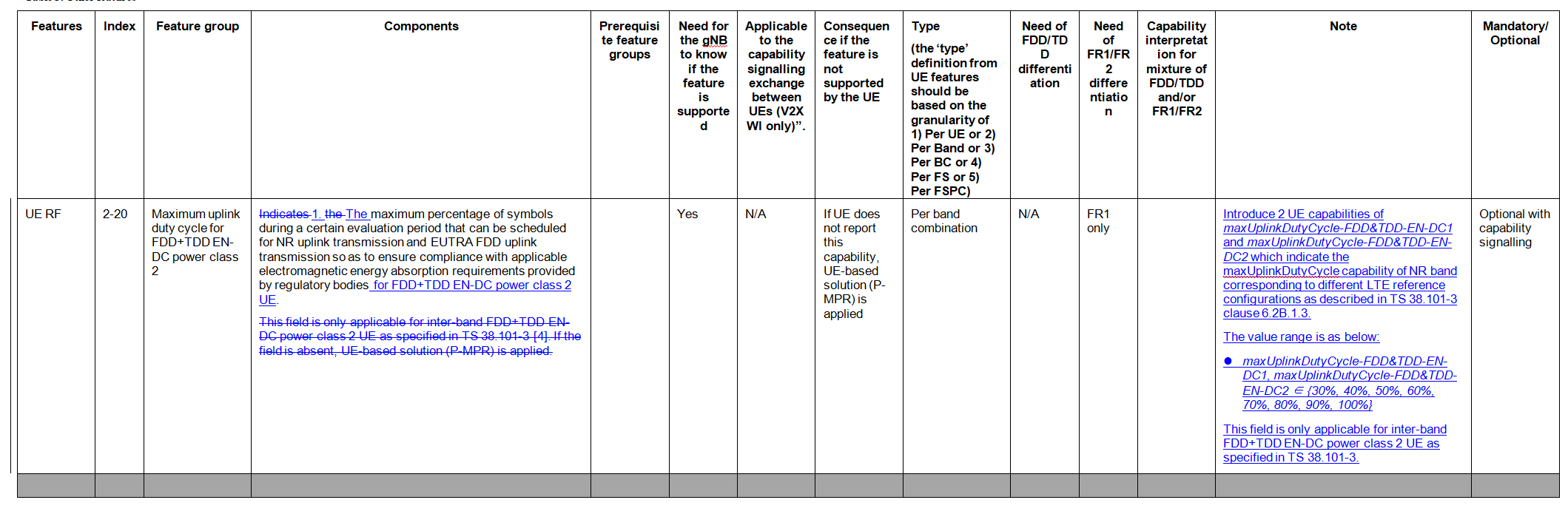 Recommended WF:Companies please provide your comments on updated feature group 2-20 in option 1.Issue 12-3:Clarification of intra-bandENDC-Support in Rel-15 (R4-2015089)Option 1: Contiguous EN-DC or non-contiguous EN-DC is based on whether the configuration is included the Table 5.3B.1.2-1 or Table 5.3B.1.3-1.Although non-contiguous uplink is included in Table 5.3B.1.2-1, they shall be supported by UE capable only of intra-band contiguous EN-DC.Option 2: Clarify the definition of intraBandENDC-Support such that this is only related the adjacent LTE and NR carriersThis option is the first interpretation described above. If the adjacent LTE and NR carriers are contiguous according to the channel spacing criteria in TS 38.101-3, UE support such configuration, even if LTE part or NR part includes non-contiguous sub-blocks.UE can support the configuration of contiguous downlink and non-contiguous uplink, only if UE signals the support of both contiguous EN-DC and non-contiguous EN-DC.Option 3: Clarify the definition of intraBandENDC-Support such that all the carriers shall be contiguously spaced to be a contiguous EN-DC, otherwise, its non-contiguous.This option is the second interpretation described above. Only if all the LTE and NR carriers are contiguously spaced according to the channel spacing criteria in TS 36.101, TS 38.101-1, and TS 38.101-3, then, UE capable of contiguous EN-DC can supports such configuration.UE can support the configuration of contiguous downlink and non-contiguous uplink, only if UE signals the support of both contiguous EN-DC and non-contiguous EN-DC.Option 4: Restructure UE capability signaling.If none of the solutions (option 1-3) works well, revision of UE capability signaling structure can be further discussed. Recommended WF:Companies please provide your views on issue 12-3Issue 12-4:per-FR gap capability in Rel-15 (R4-2014488)Proposal 1: RAN4 should avoid dependencies between features that are not functionally related.Proposal 2: Dependencies between per-FR gaps and requirements/features that are not functionally related should be eliminated from the specifications or separate capabilities should be created.Proposal 3. The per-FR gap capability should be modified from per UE to per band combination.Recommended WF:Companies please provide your views on above proposals5G_V2X_NRSLOpen issues for 1st roundModerator: No new open issues.LTE UE featureAdditional MTC enhancements for LTEAdditional enhancements for NB-IoTFurther performance enhancement for LTE in high speed scenarioEven further Mobility enhancement in E-UTRAN Appendix: RF and RRM features in TR38.822 v15.0.1TDocTitleSourceR4-2014234On R16 UE feature listAppleR4-2014488Overloading of the Per-FR gap capabilityQualcomm IncorporatedR4-2014627Discussion on UE feature listMediaTek inc.R4-2015089Clarification of intra-bandENDC-SupportNokia, Nokia Shanghai BellR4-2015566Views on Rel-16 NR UE feature listIntel CorporationR4-2015798On NRU operation modes and capabilitiesLG Electronics FinlandR4-2015982On the FG "co-location" (2-22) and remaining FGs for NR-UEricssonR4-2016030On the Optionality of RAN4 RequirementsQualcomm Incorporated, CMCC, KDDI, AT&T, Ericsson, Nokia, T-Mobile USA, China Telecom, Vodafone, Verizon, SoftbankFeaturesIndexFeature groupComponentsPrerequisite feature groupsNeed for the gNB to know if the feature is supportedApplicable to the capability signalling exchange between UEs (V2X WI only)”.Consequence if the feature is not supported by the UEType(the ‘type’ definition from UE features should be based on the granularity of 1) Per UE or 2) Per Band or 3) Per BC or 4) Per FS or 5) Per FSPC)Need of FDD/TDD differentiationNeed of FR1/FR2 differentiationCapability interpretation for mixture of FDD/TDD and/or FR1/FR2NoteMandatory/Optional4-1Reception in intra-carrier guardbandCapability of reception in the intra-cell guardband between contiguous subbands in DL wideband carrier operation mode 2 or mode 3 wider than 20MHz [10-19b] or [10-19c]yesnoUE cannot receive in the guardband, it could only receive in the subbandsper BandNoNoOptional with capability signallingFeaturesIndexFeature groupComponentsPrerequisite feature groupsNeed for the gNB to know if the feature is supportedApplicable to the capability signalling exchange between UEs (V2X WI only)”.Consequence if the feature is not supported by the UEType(the ‘type’ definition from UE features should be based on the granularity of 1) Per UE or 2) Per Band or 3) Per BC or 4) Per FS or 5) Per FSPC)Need of FDD/TDD differentiationNeed of FR1/FR2 differentiationCapability interpretation for mixture of FDD/TDD and/or FR1/FR2NoteMandatory/Optional4-1DL reception in intra-carrier guardbandCapability of reception in the intra-cell guardband between contiguous subbands (which passed LBT) in DL wideband carrier operation mode 2 or mode 3 wider than 20MHz [10-19b] or [10-19c]yesnoUE cannot receive in the guardband, it could only receive in the subbandsper BandNoNoOptional with capability signallingMandatory without capability signallingFeaturesIndexFeature groupComponentsPrerequisite feature groups4-1Reception in intra-carrier guardbandCapability of reception in the intra-cell guardband between contiguous subbands in DL wideband carrier operation mode 2 or mode 3 wider than 20MHz [10-19b] or [10-19c]CompanyCommentsIndexFeature groupComponentsPrerequisite feature groupsNeed for the gNB to know if the feature is supportedApplicable to the capability signalling exchange between UEs (V2X WI only)”.Consequence if the feature is not supported by the UEType(the ‘type’ definition from UE features should be based on the granularity of 1) Per UE or 2) Per Band or 3) Per BC or 4) Per FS or 5) Per FSPC)Need of FDD/TDD differentiationNeed of FR1/FR2 differentiationCapability interpretation for mixture of FDD/TDD and/or FR1/FR2NoteMandatory/Optional4-x1DL wideband carrier operation mode 1Support of DL wideband carrier operation mode 1: single carrier wideband operation when LBT is successful in all configured LBT sub-bands of the active BWP. [10-19b] or [10-19c]yesnoPer bandnonoMandatory without capability signallingIndexFeature groupComponentsPrerequisite feature groupsNeed for the gNB to know if the feature is supportedApplicable to the capability signalling exchange between UEs (V2X WI only)”.Consequence if the feature is not supported by the UEType( 1) Per UE or 2) Per Band or 3) Per BC or 4) Per FS or 5) Per FSPC)Need of FDD/TDD diff.Need of FR1/FR2 diff.Capability interpretation for mixture of FDD/TDD and/or FR1/FR2NoteMandatory/Optional4-2DL wideband carrier operation mode 1Support of DL wideband carrier operation mode 1: single carrier wideband operation when LBT is successful in all LBT sub-bands of carrierYesN/ANetwork cannot schedule DL signals occupying all  LBT sub-bands of carrierPer bandN/AN/AN/AThe signaling is per band but is only expected for a band where shared spectrum channel access must be usedOptional with capability signalingThis FG may be a part of basic operation for a particular scenarioCompanyCommentsFeaturesIndexFeature groupComponentsPrerequisite feature groupsNeed for the gNB to know if the feature is supportedApplicable to the capability signalling exchange between UEs (V2X WI only)”.Consequence if the feature is not supported by the UEType(the ‘type’ definition from UE features should be based on the granularity of 1) Per UE or 2) Per Band or 3) Per BC or 4) Per FS or 5) Per FSPC)Need of FDD/TDD differentiationNeed of FR1/FR2 differentiationCapability interpretation for mixture of FDD/TDD and/or FR1/FR2NoteMandatory/Optional4-x2DL wideband carrier operation mode 2 and 3 Support of DL wideband carrier operation mode 2: single wideband carrier when LBT is successful in a subset of the configured LBT sub-bands, which are either contiguous or non-contiguous, of the active BWP.[10-19b] or [10-19c]yesnoPer bandnonoOptional with capability signallingIndexFeature groupComponentsPrerequisite feature groupsNeed for the gNB to know if the feature is supportedApplicable to the capability signalling exchange between UEs (V2X WI only)”.Consequence if the feature is not supported by the UEType( 1) Per UE or 2) Per Band or 3) Per BC or 4) Per FS or 5) Per FSPC)Need of FDD/TDD diff.Need of FR1/FR2 diff.Capability interpretation for mixture of FDD/TDD and/or FR1/FR2NoteMandatory/Optional4-3DL wideband carrier operation mode 2Support of DL wideband carrier operation mode 2: single wideband carrier when LBT is successful in a subset of the LBT sub-bands which are contiguous4-2YesN/ANetwork cannot schedule DL signals in a subset of the LBT sub-bands which are contiguous to UEPer bandN/AN/AN/AThe signaling is per band but is only expected for a band where shared spectrum channel access must be usedOptional with capability signalling4-4DL wideband carrier operation mode 3Support of DL wideband carrier operation mode 3: single wideband carrier when LBT is successful in a subset of the LBT sub-bands which are non-contiguous4-3YesN/ANetwork cannot schedule DL signals in a subset of the LBT sub-bands which are non-contiguous to UEPer bandN/AN/AN/AThe signaling is per band but is only expected for a band where shared spectrum channel access must be usedOptional with capability signallingCompanyCommentsFeaturesIndexFeature groupComponentsPrerequisite feature groupsNeed for the gNB to know if the feature is supportedApplicable to the capability signalling exchange between UEs (V2X WI only)”.Consequence if the feature is not supported by the UEType(the ‘type’ definition from UE features should be based on the granularity of 1) Per UE or 2) Per Band or 3) Per BC or 4) Per FS or 5) Per FSPC)Need of FDD/TDD differentiationNeed of FR1/FR2 differentiationCapability interpretation for mixture of FDD/TDD and/or FR1/FR2NoteMandatory/Optional4-y1UL wideband carrier operation mode 2ASupport of UL wideband carrier operation mode 2A: UE transmits only if LBT passes for a single scheduled LBT sub-band.[10-19b] or [10-19c]yesnoPer bandnonoMandatory without capability signalling4-y2UL wideband carrier operation mode 2BSupport of UL wideband carrier operation mode 2B: UE transmits only if LBT passes for all scheduled contiguous LBT sub-bands. [10-19b] or [10-19c]yesnoPer bandnonoOptional with capability signallingCompanyCommentsIndexFeature groupComponentsPrerequisite feature groupsNeed for the gNB to know if the feature is supportedApplicable to the capability signalling exchange between UEs (V2X WI only)”.Consequence if the feature is not supported by the UEType( 1) Per UE or 2) Per Band or 3) Per BC or 4) Per FS or 5) Per FSPC)Need of FDD/TDD diff.Need of FR1/FR2 diff.Capability interpretation for mixture of FDD/TDD and/or FR1/FR2NoteMandatory/Optional4-5UL wideband carrier operation mode 1Support of UL wideband carrier operation mode 1: UE transmits only if LBT passes for all LBT sub-bands of BWPYesN/APer bandN/AN/AN/AThe signaling is per band but is only expected for a band where shared spectrum channel access must be usedOptional with capability signalingThis FG may be a part of basic operation for a particular scenarioCompanyCommentsIndexFeature groupComponentsPrerequisite feature groupsNeed for the gNB to know if the feature is supportedApplicable to the capability signalling exchange between UEs (V2X WI only)”.Consequence if the feature is not supported by the UEType( 1) Per UE or 2) Per Band or 3) Per BC or 4) Per FS or 5) Per FSPC)Need of FDD/TDD diff.Need of FR1/FR2 diff.Capability interpretation for mixture of FDD/TDD and/or FR1/FR2NoteMandatory/Optional4-6SFTD measurement for NR neighbor cellSupport of SFTD measurement with and without measurement gaps between the NR Pcell/PSCell and NR neighbor cells in a band where shared spectrum channel access must be usedsftd-MeasNR-NeighYesN/ANetwork cannot configure SFTD measurement between the NR Pcell/PSCell and NR neighbor cells in a band where shared spectrum channel access must be usedPer bandYesN/AN/AOptional with capability signalingCompanyCommentsFeaturesIndexFeature groupComponentsPrerequisite feature groupsNeed for the gNB to know if the feature is supportedApplicable to the capability signalling exchange between UEs (V2X WI only)”.Consequence if the feature is not supported by the UEType(the ‘type’ definition from UE features should be based on the granularity of 1) Per UE or 2) Per Band or 3) Per BC or 4) Per FS or 5) Per FSPC)Need of FDD/TDD differentiationNeed of FR1/FR2 differentiationCapability interpretation for mixture of FDD/TDD and/or FR1/FR2NoteMandatory/Optional5. Mobility Enhancement5-1Synchronous DAPS handover for intra-frequency caseSupport of synchronous DAPS handover for intra-frequency caseYesN/AThe network cannot configure UE with DAPS HO in corresponding scenario Note 1NoNoN/AOptional with capability signalling5. Mobility Enhancement5-2Asynchronous DAPS handover for intra-frequency caseSupport of asynchronous DAPS handover for intra-frequency caseYesN/AThe network cannot configure UE with DAPS HO in corresponding scenario Note 1NoNoN/AOptional with capability signalling5. Mobility Enhancement5-3Synchronous DAPS handover for inter-frequency caseSupport of synchronous DAPS handover for inter-frequency caseYesN/AThe network cannot configure UE with DAPS HO in corresponding scenario Per BCNoNoN/AOptional with capability signalling5. Mobility Enhancement5-4Asynchronous DAPS handover for inter-frequency caseSupport of asynchronous DAPS handover for inter-frequency caseYesN/AThe network cannot configure UE with DAPS HO in corresponding scenarioPer BCNoNoN/AOptional with capability signalling5. Mobility Enhancement5-5Simultaneous UL transmission for DAPS handover for intra-frequency Support of simultaneous UL transmission for DAPS handover for intra-frequency case1) Support any FG of 5-1, 5-2, 5-3 and 5-42) Supports any of the power sharing FG (in RAN1 feature list) 21-2/2a/2bYesN/AThe network cannot configure the UE with simultaneous uplink transmission for DAPS handover in corresponding scenarioNote 1NoNoN/AIf the 5-5 is absent, the default is UE does NOT support simultaneous transmission Optional with capability signalling5. Mobility Enhancement5-6Simultaneous UL transmission for DAPS handover for inter-frequency Support of simultaneous UL transmission for DAPS handover for inter-frequency case1) Support any FG of 5-1, 5-2, 5-3 and 5-42) Supports any of the power sharing FG (in RAN1 feature list) 21-2/2a/2bYesN/AThe network cannot configure the UE with simultaneous uplink transmission for DAPS handover in corresponding scenarioPer BCNoNoN/AIf the 5-6 is absent, the default is UE does NOT support simultaneous transmissionOptional with capability signalling5. Mobility Enhancement5-7Support of multi TAG for intra-frequencySupport of different TAGs in source and target cells for intra-frequency caseSupport any FG of 5-1, 5-2, 5-3 and 5-4YesN/AThe network cannot configure the different TAGs for uplink transmission for DAPS HONote 1NoNoN/AIf the 5-7 is absent, the default is UE supports different TAGs in source and target cellsOptional with capability signalling5. Mobility Enhancement5-8Support of multi TAG for inter-frequencySupport of different TAGs in source and target cells for inter-frequency caseSupport any FG of 5-1, 5-2, 5-3 and 5-4YesN/AThe network cannot configure the different TAGs for uplink transmission for DAPS HOPer BCNoNoN/AIf the 5-8 is absent, the default is UE supports different TAGs in source and target cellsOptional with capability signalling5. Mobility Enhancement5-9Support of different SCS-s in source and target cells for intra-frequencySupport of different SCS-s in source and target cells for intra-frequency case Support any FG of 5-1, 5-2, 5-3 and 5-4YesN/AThe network cannot configure different SCS-s in source and target cellsNote 1NoNoN/AIf the 5-9 is absent, the default is UE does NOT support different SCS-s in source and target cells Optional with capability signalling5. Mobility Enhancement5-10Support of different SCS-s in source and target cells for inter-frequencySupport of different SCS-s in source and target cells for inter-frequency caseSupport any FG of 5-1, 5-2, 5-3 and 5-4YesN/AThe network cannot configure different SCS-s in source and target cellsPer BCNoNoN/AIf the 5-10 is absent, the default is UE does NOT support different SCS-s in source and target cells Optional with capability signallingNote 1: RAN4 agreed not to further discuss the type of capabilities signalling for intra-frequency DAPS features 5-1, 5-2, 5-5, 5-7 and 5-9. Decision can be made in RAN2.Note 2: RAN4 assumes RAN2 will include all parameters mentioned in LS (R4-1915781) into the UE capabilities signalling.Note 1: RAN4 agreed not to further discuss the type of capabilities signalling for intra-frequency DAPS features 5-1, 5-2, 5-5, 5-7 and 5-9. Decision can be made in RAN2.Note 2: RAN4 assumes RAN2 will include all parameters mentioned in LS (R4-1915781) into the UE capabilities signalling.Note 1: RAN4 agreed not to further discuss the type of capabilities signalling for intra-frequency DAPS features 5-1, 5-2, 5-5, 5-7 and 5-9. Decision can be made in RAN2.Note 2: RAN4 assumes RAN2 will include all parameters mentioned in LS (R4-1915781) into the UE capabilities signalling.Note 1: RAN4 agreed not to further discuss the type of capabilities signalling for intra-frequency DAPS features 5-1, 5-2, 5-5, 5-7 and 5-9. Decision can be made in RAN2.Note 2: RAN4 assumes RAN2 will include all parameters mentioned in LS (R4-1915781) into the UE capabilities signalling.Note 1: RAN4 agreed not to further discuss the type of capabilities signalling for intra-frequency DAPS features 5-1, 5-2, 5-5, 5-7 and 5-9. Decision can be made in RAN2.Note 2: RAN4 assumes RAN2 will include all parameters mentioned in LS (R4-1915781) into the UE capabilities signalling.Note 1: RAN4 agreed not to further discuss the type of capabilities signalling for intra-frequency DAPS features 5-1, 5-2, 5-5, 5-7 and 5-9. Decision can be made in RAN2.Note 2: RAN4 assumes RAN2 will include all parameters mentioned in LS (R4-1915781) into the UE capabilities signalling.Note 1: RAN4 agreed not to further discuss the type of capabilities signalling for intra-frequency DAPS features 5-1, 5-2, 5-5, 5-7 and 5-9. Decision can be made in RAN2.Note 2: RAN4 assumes RAN2 will include all parameters mentioned in LS (R4-1915781) into the UE capabilities signalling.Note 1: RAN4 agreed not to further discuss the type of capabilities signalling for intra-frequency DAPS features 5-1, 5-2, 5-5, 5-7 and 5-9. Decision can be made in RAN2.Note 2: RAN4 assumes RAN2 will include all parameters mentioned in LS (R4-1915781) into the UE capabilities signalling.Note 1: RAN4 agreed not to further discuss the type of capabilities signalling for intra-frequency DAPS features 5-1, 5-2, 5-5, 5-7 and 5-9. Decision can be made in RAN2.Note 2: RAN4 assumes RAN2 will include all parameters mentioned in LS (R4-1915781) into the UE capabilities signalling.Note 1: RAN4 agreed not to further discuss the type of capabilities signalling for intra-frequency DAPS features 5-1, 5-2, 5-5, 5-7 and 5-9. Decision can be made in RAN2.Note 2: RAN4 assumes RAN2 will include all parameters mentioned in LS (R4-1915781) into the UE capabilities signalling.Note 1: RAN4 agreed not to further discuss the type of capabilities signalling for intra-frequency DAPS features 5-1, 5-2, 5-5, 5-7 and 5-9. Decision can be made in RAN2.Note 2: RAN4 assumes RAN2 will include all parameters mentioned in LS (R4-1915781) into the UE capabilities signalling.Note 1: RAN4 agreed not to further discuss the type of capabilities signalling for intra-frequency DAPS features 5-1, 5-2, 5-5, 5-7 and 5-9. Decision can be made in RAN2.Note 2: RAN4 assumes RAN2 will include all parameters mentioned in LS (R4-1915781) into the UE capabilities signalling.Note 1: RAN4 agreed not to further discuss the type of capabilities signalling for intra-frequency DAPS features 5-1, 5-2, 5-5, 5-7 and 5-9. Decision can be made in RAN2.Note 2: RAN4 assumes RAN2 will include all parameters mentioned in LS (R4-1915781) into the UE capabilities signalling.Note 1: RAN4 agreed not to further discuss the type of capabilities signalling for intra-frequency DAPS features 5-1, 5-2, 5-5, 5-7 and 5-9. Decision can be made in RAN2.Note 2: RAN4 assumes RAN2 will include all parameters mentioned in LS (R4-1915781) into the UE capabilities signalling.CompanyCommentsFeaturesIndexFeature groupComponentsPrerequisite feature groupsNeed for the gNB to know if the feature is supportedApplicable to the capability signalling exchange between UEs (V2X WI only)”.Consequence if the feature is not supported by the UEType(the ‘type’ definition from UE features should be based on the granularity of 1) Per UE or 2) Per Band or 3) Per BC or 4) Per FS or 5) Per FSPC)Need of FDD/TDD differentiationNeed of FR1/FR2 differentiationCapability interpretation for mixture of FDD/TDD and/or FR1/FR2NoteMandatory/Optional6. LTE_NR_DC_CA_enh6-1Support of beam level Early Measurement Reporting Supporting of beam level measurement and reporting when in NR Idle/Inactive mode for Early Measurement Reporting at connection setup.idleInactiveNR-MeasReport-r16YesN/ANetwork cannot configure beam-level reporting to UE for EMRPer UENoYes N/AOptional with capability signalling6. LTE_NR_DC_CA_enh6-2aSupport of beam level Early Measurement ReportingSupporting of NR beam level measurement and reporting when in LTE Idle/Inactive mode for Early Measurement Reporting at connection setup for FR1endc-IdleInactiveMeasFR1-r16YesN/ANetwork cannot configure beam-level reporting to UE for EMRPer UENoN/AN/AOptional with capability signalling6. LTE_NR_DC_CA_enh6-2bSupport of beam level Early Measurement Reporting Supporting of NR beam level measurement and reporting when in LTE Idle/Inactive mode for Early Measurement Reporting at connection setup for FR2endc-IdleInactiveMeasFR2-r16YesN/ANetwork cannot configure beam-level reporting to UE for EMRPer UENoN/AN/AOptional with capability signallingNote 1: 6-2a and 6-2b are LTE features.Note 1: 6-2a and 6-2b are LTE features.Note 1: 6-2a and 6-2b are LTE features.Note 1: 6-2a and 6-2b are LTE features.Note 1: 6-2a and 6-2b are LTE features.Note 1: 6-2a and 6-2b are LTE features.Note 1: 6-2a and 6-2b are LTE features.Note 1: 6-2a and 6-2b are LTE features.Note 1: 6-2a and 6-2b are LTE features.Note 1: 6-2a and 6-2b are LTE features.Note 1: 6-2a and 6-2b are LTE features.Note 1: 6-2a and 6-2b are LTE features.Note 1: 6-2a and 6-2b are LTE features.Note 1: 6-2a and 6-2b are LTE features.CompanyCommentsFeaturesIndexFeature groupComponentsPrerequisite feature groupsNeed for the gNB to know if the feature is supportedApplicable to the capability signalling exchange between UEs (V2X WI only)”.Consequence if the feature is not supported by the UEType(the ‘type’ definition from UE features should be based on the granularity of 1) Per UE or 2) Per Band or 3) Per BC or 4) Per FS or 5) Per FSPC)Need of FDD/TDD differentiationNeed of FR1/FR2 differentiationCapability interpretation for mixture of FDD/TDD and/or FR1/FR2NoteMandatory/Optional7. RF requirements for NR frequency range 1 (FR1)7-1Dynamic Tx switching between two uplink carriersIndicate support of dynamic UL Tx switching between two uplink carriers for inter-band UL CA, SUL or inter-band EN-DCIndicate the supported switching period for Tx switching between two uplink carriers in inter-band EN-DC, inter-band UL CA or SUL band combinationsYesN/AUE does not support Tx switching between two uplink carriers for inter-band EN-DC, inter-band UL CA and SUL band combinations.UE signals supported switching period per pair of UL bands per band combinationNo needFR1 onlyN/ACandidate value set for UL CA and SUL combinations: {35us, 140 us, 210us}Candidate value set for EN-DC:{35us, 140 us}NOTE: Signalling structure is up to RAN2If UE reports support of this feature group, it means UE supports both components.Optional with capability signalling7. RF requirements for NR frequency range 1 (FR1)7-2Application of DL interruptions due to UL Tx switching between two uplink carriersCapability to indicate that for the band where DL interruption is needed, the RRM interruption requirements defined in RAN4 shall be applied for duplex mode combinations except the combinationsSUL+TDDTDD+TDD CA with the same UL-DL patternTDD+TDD EN-DC with the same UL-DL pattern7-1YesN/AUE not reporting this capability means DL interruption is not requiredUE capability is defined as per band per band combination for each band pair supporting UL Tx switchingNo needFR1 onlyN/AThe capability is introduced according to the agreement in R4-2005665.NOTE: Signalling structure is up to RAN2The following duplex mode combinations do not require DL interruption (carrier 1+ carrier 2): SUL+TDD, TDD+TDD CA with the same UL-DL pattern, TDD+TDD EN-DC with the same UL-DL patternRAN4 will specify for UL CA and EN-DC for which band combinations DL interruptions are allowed.Optional with capability signalling7. RF requirements for NR frequency range 1 (FR1)7-3aNR CA class List for intra-band non-contiguous CAIndicate the UL frequency separation class that UE can support which includes both the aggregated bandwidth and the gap bandwidth between two non-contiguous CCs for intra-band non-contiguous CANote: UL frequency separation class means maximum frequency span between lower edge of lowest component carrier and upper edge of highest component carrier that UE can support in uplinkIntra-band UL non-contiguous CA band combinationYesN/ANetwork cannot schedule intra-band non-contiguous  UL CA transmission properlyType 3 (per BC)No needFR1 onlyN/ABased on the agreed WF R4-2005660  both 1PA and 2PA architecture for intra-band non-contiguous UL CA will be considered for UE capability, and MIMO supporting with 4TX for 2PA UL NC CA should not be excluded.The maximum UL CC number for intra-band UL CA is 2 in Rel-16.NC CA UL separation class candidate values:Class I: NC CA separation class≤ 100MHzClass II: 100< NC CA separation class≤ 200MHzClass III: NC CA separation class > 200MHz and <600MHz=Optional with capability signalling7. RF requirements for NR frequency range 1 (FR1)7-3bNR CA class List for Intra-band contiguous CAIndicate the contiguous CA bandwidth class that UE can support in uplinkOn the condition that component 1 is indicated, indicate the PA architecture, i.e, 1PA or 2PAOn the condition that component 1 and component 2 are indicated, indicate the MIMO layer number for each UL CC separatelyNOTE1: there is dependency for the three components as given aboveNOTE2: component 1/2/3 are existing signaling from Rel-15, the dependency and conditioned relation need to be ensured in Rel-16 signalling. It is up to RAN2 to decide how to ensure dependency and conditioned relation or new Rel-16 signaling is needed.Intra-band UL contiguous CA band combinationYesN/ANetwork cannot schedule intra-band contiguous  UL CA transmission properlyType3No needFR1N/Afor each contiguous CA bandwidth class, if 2PA architecture is indicated, MIMO is not supported for both UL CCs by defaultOptional with capability signalling, 7. RF requirements for NR frequency range 1 (FR1)7-4Transient periodReport the shorter transient capability supported by the UE: 2, 4 or 7usNote: SCS dependency is FFSYesN/AUe does not support enhanced UL performance Type 2NoFR1N/ANo value reported means UE supports the legacy 10us transient periodOptional with capability signalling7. RF requirements for NR frequency range 1 (FR1)7-5DC location for intra-band CAindicate whether UE support Additional DC location reporting for intra-band UL CAYesN/AThe gNB cannot correctly calculate the DC location of intra-band CA3No needFR1 and FR2Optional with capability signallingCompanyCommentsFeaturesIndexFeature groupComponentsPrerequisite feature groupsNeed for the gNB to know if the feature is supportedApplicable to the capability signalling exchange between UEs (V2X WI only)”.Consequence if the feature is not supported by the UEType(the ‘type’ definition from UE features should be based on the granularity of 1) Per UE or 2) Per Band or 3) Per BC or 4) Per FS or 5) Per FSPC)Need of FDD/TDD differentiationNeed of FR1/FR2 differentiationCapability interpretation for mixture of FDD/TDD and/or FR1/FR2NoteMandatory/Optional8. NR RF Requirement Enhancements for FR28-1MPE1 P-MPR reportingYesN/AUE does not support MPE P-MPR reporting per UETDD onlyFR2 onlyN/AOptional with capability signalling8. NR RF Requirement Enhancements for FR28-2SSB based Beam correspondenceSupport for beam correspondence based on SSBA UE indicating support for beam correspondence based on SSB has the ability to select its uplink beam based on measurements of SSB.Supported by UEs with capability beamCorrespondenceWithoutUL-BeamSweeping = {0,1}If a UE supports beam correspondence based on SSB, then the network can expect the UE to also fulfill Rel-15 beam correspondence requirements.YesN/AIf UE indicates it supports neither FG 8-2 nor FG 8-3, then the network can expect the UE to fulfill beam correspondence based on Rel-15 beam correspondence requirements.per bandTDD onlyFR2 onlyN/AOptional with capability signalling8. NR RF Requirement Enhancements for FR28-3CSI-RS based Beam correspondenceSupport for beam correspondence based on CSI-RSA UE indicating support for beam correspondence based on CSI-RS has the ability to select its uplink beam based on measurements of CSI-RS in scenarios when the SSB PSD is X dB below CSI-RS PSD.Supported by UEs with capability beamCorrespondenceWithoutUL-BeamSweeping = {0,1}If a UE supports beam correspondence based on CSI-RS, then the network can expect the UE to also fulfill Rel-15 beam correspondence requirements.YesN/AIf UE indicates it supports neither FG 8-2 nor FG 8-3, then the network can expect the UE to fulfill beam correspondence based on Rel-15 beam correspondence requirements.per bandTDD onlyFR2 onlyN/AOptional with capability signalling8. NR RF Requirement Enhancements for FR28-4Non-contiguous intra-band DL CASupport for frequency separation class for DL-only spectrum (Fsd):DL-only spectrum is available for configuration of only DL CCs and not UL CCs.The spectrum covered by the DL-only frequency separation extends on one-side of the bidirectional spectrum in a contiguous manner with no frequency gap between the two.The bidirectional spectrum is defined as the UL/DL common spectrum in which the UE supports the configuration of uplink or downlink CCs and is signalled by UL and DL frequency separation from Rel-15.The combined downlink spectrum (DL Fs + Fsd) cannot exceed 2400 MHz.The component value range is defined in TS38.101-2YesN/AUE does not support frequency separation class for DL only spectrumper BCTDD onlyFR2 onlyN/AOptional with capability signalling8. NR RF Requirement Enhancements for FR28-5Inter-band DL CA1 Indicate the supported beam management type for inter-band CA within FR2. Beam management type can be independent beam management (IBM) or common beam management (CBM)YesN/AUE does not support inter-band CA within FR2.The network cannot configure the UE with inter-band CA within FR2.per BCTDD onlyFR2 onlyN/ACandidate value set for beam management type: {IBM, CBM}The capability is restricted to IBM for the band combinations specified in Rel-16 until CBM requirement is specified in a future release.Mandatory to report the supported beam management type8. NR RF Requirement Enhancements for FR28-6MPR EnhancementUE Tx power boost feature when IBE is suspendedyesN/AUE does not support Tx power boost feature when IBE is suspendedPer BandTDD onlyFR2 onlyN/AOptional with capability signalling8. NR RF Requirement Enhancements for FR2CompanyCommentsFeaturesIndexFeature groupComponentsPrerequisite feature groupsNeed for the gNB to know if the feature is supportedApplicable to the capability signalling exchange between UEs (V2X WI only)”.Consequence if the feature is not supported by the UEType(the ‘type’ definition from UE features should be based on the granularity of 1) Per UE or 2) Per Band or 3) Per BC or 4) Per FS or 5) Per FSPC)Need of FDD/TDD differentiationNeed of FR1/FR2 differentiationCapability interpretation for mixture of FDD/TDD and/or FR1/FR2NoteMandatory/Optional9. Rel-16 NR RRM Enhancement9-1BWP switching on multiple CCs RRM requirementsIncremental delay for BWP switch processing on additional CCs in timer/DCI based simultaneous BWP switching on multiple CCsRAN1 feature 6-2, 6-3, 6-4 specified in TR 38.822YesN/AThere may be additional unclear BWP switching delay if network trigger BWP switching on multiple CC simultaneously.Per UENoNoN/AFor component 2), the candidate values are:{100us, 200us} for UE indicates type1 in bwp-SwitchingDelay{200us, 400us, 800us, 1000us} for UE indicates type 2 in bwp-SwitchingDelayThe total BWP switching delay will be captured in TS38.133 UE needs to indicate either of the candidate values in case it supports CAOptional with capability signalling9. Rel-16 NR RRM Enhancement9-2Mandatory gap pattern for NR-only measurements in NR SA and NR DC1) Support of additional mandatory gap patterns for NR-only measurements in NR SA and NR DC,YesN/ANetwork cannot configure corresponding gap patterns for the UE.Per UE NoNoN/ANote: Agreements are provided in [R4-2005846]. According to RAN4 agreement, a bitmap should be introduced Mandatory with capability signalling9. Rel-16 NR RRM Enhancement9-3Mandatory gap pattern for NR measurement only in LTE SA, EN-DC, NE-DC1) Support of full set of mandatory additional gap patterns defined for NR SA and NR-DC for NR measurement only in LTE SA, EN-DC, NE-DC9-2YesN/ANetwork cannot configure corresponding gap patterns for the UE.Per UE NoNoN/ANote: Agreements are provided in [R4-2005846]. According to RAN4 agreement, a single bit should be introducedOptional with capability signalling9. Rel-16 NR RRM Enhancement9-4SSB based inter-frequency measurement without measurement gap1) Support of inter-frequency measurement without MG when the inter-frequency SSB is completely contained in the active DL BWP of the UEYesN/A1) gNB has to configure measurement gap for inter-frequency measurementPer UENoYesN/AOptional with capability signalling9. Rel-16 NR RRM Enhancement9-5Different SCS between PDCCH/PDSCH and SSB in inter-frequency measurement without MG1) Support of SSB based measurement on inter-frequency without MG and data reception of PDCCH/PDSCH in serving with different SCS9-4YesN/A2) UE cannot support of SSB based measurement on inter-frequency without MG and data reception of PDCCH/PDSCH in serving with different SCSPer UENoYesN/ADetails can be found in RAN4 LS R4-2005350 to RAN2, wherein two options are listed, i.e.1) update existing IE (simultaneousRxDataSSB-DiffNumerology); 2) introduce a new UE capabilityOptional with capability signalling9. Rel-16 NR RRM Enhancement9-6CGI reading of an NR neighbour cell1) Support of autonomous gap-based CGI reading of an NR neighbour cell for EN-DC, NR SA, LTE SA, NR-DC, NE-DCYesN/AgNB cannot configure CGI reading of NR neighbor cellPer UENoYesN/ASignalling details are up to RAN2.Optional with capability signalling9. Rel-16 NR RRM Enhancement9-7CGI reading of an E-UTRA neighbour cell1) Support of autonomous gap-based CGI reading of an E-UTRA neighbour cell for EN-DC, NR SA, LTE SA, NR-DC, NE-DCYesN/AgNB cannot configure CGI reading of E-UTRA neighbor cellPer UENoYesN/ASignalling details are up to RAN2.Optional with capability signalling9. Rel-16 NR RRM Enhancement[9-8][Multiple SCell activation]1) Support of multiple SCell activation RRM requirementYesN/ANetwork cannot know the multiple SCell activation delay and corresponding interruption length for this UE. Therefore, either network may not trigger multiple SCell activation or there will be performance degradationPer UENoYesN/AFunctionality of multiple SCell activation has already been supported since R15. RRM requirement is expected to be introduced in R16. Thus, R16 UE shall meet corresponding RRM requirement.Optional with capability signalling9. Rel-16 NR RRM Enhancement[9-9][UE specific CBW change]1) Support of UE-specific CBW change RRM requirementYesN/ANetwork cannot know the UE specific CBW change delay and corresponding interruption length for this UE. There will be performance degradation when UE specific CBW changesPer UE NoNo N/AFunctionality of UE specific CBW change has already been supported since R15. RRM requirement is expected to be introduced in R16. Thus, R16 UE shall meet corresponding RRM requirement.Optional with capability signalling9. Rel-16 NR RRM Enhancement[9-10][Spatial relation switch for uplink]1) Support of UL spatial relation switch RRM requirementYesN/ANetwork cannot know the uplink spatial relation switch delay for this UE. There will be performance degradation when uplink spatial relation changesPer UENoNoN/AFunctionality of uplink spatial relation change has already been supported since R15. RRM requirement is expected to be introduced in R16. Thus, R16 UE shall meet corresponding RRM requirement.Optional with capability signalling[9-11][Parallel processing of BWP switching in different frequency ranges]Support of processing BWP switching, in parallel, across FR1 and FR2RAN4 3-1YesN/ANetwork cannot know whether UE is capable of processing BWP switching, in parallel, in FR1 and FR2.Per UENoNoN/ARAN4 agreement:Delay requirements for DCI/timer based BWP switch = ; If UE is capable of this feature; then N is the # of simultaneous BWP switching in the same FR.If UE is not capable; then N is the # of simultaneous BWP switching in FR1 and FR2.Optional with capability signalingCompanyCommentsCompanyCommentsFeaturesIndexFeature groupComponentsPrerequisite feature groupsNeed for the gNB to know if the feature is supportedApplicable to the capability signalling exchange between UEs (V2X WI only)”.Consequence if the feature is not supported by the UEType(the ‘type’ definition from UE features should be based on the granularity of 1) Per UE or 2) Per Band or 3) Per BC or 4) Per FS or 5) Per FSPC)Need of FDD/TDD differentiationNeed of FR1/FR2 differentiationCapability interpretation for mixture of FDD/TDD and/or FR1/FR2NoteMandatory/Optional10.  NR HST10-1RRM enhanced requirements specified within NR and NR-E-UTRAN inter-RAT measurement for NR HSTThe enhanced RRM requirements specified within NR and NR-E-UTRAN inter-RAT measurement to support high speed up to 500 km/h, as specified in TS 38.133NoThe performance of RRM in NR HST scenario cannot be guaranteedPer UENOFR1 onlyOptional with capability signalling 10.  NR HST10-2Demodulation enhancement for HST-SFN joint transmission schemeThe enhanced demodulation processing for HST-SFN joint transmission scheme with velocity up to 500km/h, as specified in TS 38.101-4NoThe demodulation performance of HST-SFN joint transmission cannot be guaranteedPer UENOFR1 onlyOptional with capability signalling 10.  NR HST10-3RRM enhancement for E-UTRAN -NR inter-RAT measurement for NR HSTThe enhanced RRM requirements specified for E-UTRAN-NR inter-RAT measurement to support high speed up to 500 km/h, as specified in TS 36.133NoThe performance of RRM in NR HST scenario cannot be guaranteedPer UENOFR1 onlyOptional with capability signalling 10.  NR HSTCompanyCommentsFeaturesIndexFeature groupComponentsPrerequisite feature groupsNeed for the gNB to know if the feature is supportedApplicable to the capability signalling exchange between UEs (V2X WI only)”.Consequence if the feature is not supported by the UEType(the ‘type’ definition from UE features should be based on the granularity of 1) Per UE or 2) Per Band or 3) Per BC or 4) Per FS or 5) Per FSPC)Need of FDD/TDD differentiationNeed of FR1/FR2 differentiationCapability interpretation for mixture of FDD/TDD and/or FR1/FR2NoteMandatory/Optional11. NR Positioning Support11. NR Positioning Support11. NR Positioning Support…11. NR Positioning SupportFeaturesIndexFeature groupComponentsPrerequisite feature groupsNeed for the gNB to know if the feature is supportedApplicable to the capability signalling exchange between UEs (V2X WI only)”.Consequence if the feature is not supported by the UEType(the ‘type’ definition from UE features should be based on the granularity of 1) Per UE or 2) Per Band or 3) Per BC or 4) Per FS or 5) Per FSPC)Need of FDD/TDD differentiationNeed of FR1/FR2 differentiationCapability interpretation for mixture of FDD/TDD and/or FR1/FR2NoteMandatory/Optional11. NR Positioning11-1Additional measurement gap patterns for PRS measurementsMG pattern with MGL=10 ms, MGRP=80 ms for PRS measurementsMG pattern with MGL=120 ms, MGRP=8160 ms for PRS measurementsRAN1 feature list: 13-1 Common DL PRS Processing CapabilityYesN/AThe network cannot configure additional MG patterns for PRS measurementsPer UENoNoN/ANew MG patterns are applicable for PRS and NR/LTE RRM measurements i.e. new gaps are not shared between PRS and 2G/3G RRM measurements.The new measurement gap patterns can be requested by the UE for FDD and TDD NR positioning measurements.The new measurement gap patterns can be requested by the UE and configured by the network only when the UE is configured via LPP with NR positioning measurements requiring such gaps and can only be used during the corresponding positioning measurement period.Optional with capability signalling11. NR PositioningCompanyCommentsFeaturesIndexFeature groupComponentsPrerequisite feature groupsNeed for the gNB to know if the feature is supportedApplicable to the capability signalling exchange between UEs (V2X WI only)”.Consequence if the feature is not supported by the UEType(the ‘type’ definition from UE features should be based on the granularity of 1) Per UE or 2) Per Band or 3) Per BC or 4) Per FS or 5) Per FSPC)Need of FDD/TDD differentiationNeed of FR1/FR2 differentiationCapability interpretation for mixture of FDD/TDD and/or FR1/FR2NoteMandatory/OptionalB. Physical layer enhancements for NR URLLCB-1B. Physical layer enhancements for NR URLLCB-2B. Physical layer enhancements for NR URLLC…B. Physical layer enhancements for NR URLLCFeaturesIndexFeature groupComponentsPrerequisite feature groupsNeed for the gNB to know if the feature is supportedApplicable to the capability signalling exchange between UEs (V2X WI only)”.Consequence if the feature is not supported by the UEType(the ‘type’ definition from UE features should be based on the granularity of 1) Per UE or 2) Per Band or 3) Per BC or 4) Per FS or 5) Per FSPC)Need of FDD/TDD differentiationNeed of FR1/FR2 differentiationCapability interpretation for mixture of FDD/TDD and/or FR1/FR2NoteMandatory/OptionalC. Enhancements on MIMO for NRC-1C. Enhancements on MIMO for NRC-2C. Enhancements on MIMO for NR…C. Enhancements on MIMO for NRFeaturesIndexFeature groupComponentsPrerequisite feature groupsNeed for the gNB to know if the feature is supportedApplicable to the capability signalling exchange between UEs (V2X WI only)”.Consequence if the feature is not supported by the UEType(the ‘type’ definition from UE features should be based on the granularity of 1) Per UE or 2) Per Band or 3) Per BC or 4) Per FS or 5) Per FSPC)Need of FDD/TDD differentiationNeed of FR1/FR2 differentiationCapability interpretation for mixture of FDD/TDD and/or FR1/FR2NoteMandatory/Optional12. NR RRM requirements for CSI-RS based L3 measurement12. NR RRM requirements for CSI-RS based L3 measurement12. NR RRM requirements for CSI-RS based L3 measurement12. NR RRM requirements for CSI-RS based L3 measurementCompanyCommentsFeaturesIndexFeature groupComponentsPrerequisite feature groupsNeed for the gNB to know if the feature is supportedApplicable to the capability signalling exchange between UEs (V2X WI only)”.Consequence if the feature is not supported by the UEType(the ‘type’ definition from UE features should be based on the granularity of 1) Per UE or 2) Per Band or 3) Per BC or 4) Per FS or 5) Per FSPC)Need of FDD/TDD differentiationNeed of FR1/FR2 differentiationCapability interpretation for mixture of FDD/TDD and/or FR1/FR2NoteMandatory/OptionalUE RF2-18Maximum uplink duty cycle for TDD+TDD EN-DC power class 2 (maxUplinkDutyCycle-interBandENDC-TDD-PC2-r16)Indicates the maximum percentage of symbols during a certain evaluation period that can be scheduled for NR uplink transmission under different EUTRA TDD uplink-downlink configurations so as to ensure compliance with applicable electromagnetic energy absorption requirements provided by regulatory bodies. This field is only applicable for inter-band TDD+TDD EN-DC power class 2 UE as specified in TS 38.101-3 [4]. If the field is absent, 30% shall be applied to all EUTRA TDD uplink-downlink configurations. If eutra-TDD-Configx is absent, 30% shall be applied to the corresponding EUTRA TDD uplink-downlink configuration.Value n20 corresponds to 20%, value n40 corresponds to 40% and so on.YesN/AIf UE does not report this capability, 30% shall be applied to all EUTRA TDD uplink-downlink configurations.Per band combinationTDD onlyFR1 onlyOptional with capability signallingUE RF[2-19][support co-located scenario only for inter-band EN-DC][Indicates the inter-band EN-DC combination supported by the UE can only work at co-located scenario, and in this scenario the PSD difference between DL carriers and MRTD can be guaranteed.  candidate values set: {type1, type2}type 1 UE: performance guaranteed with PSD difference between DL carriers < 6dB, and MRTD=3us (current only DC_20_n28 has this limitation)type 2 UE: performance guaranteed without limitation on PSD difference between DL carriers and MRTD=0.5slot]YesN/AIf UE does not reports this capability, the performance cannot be guaranteed under inter-band non-collocated scenario.Per band combinationN/AFR1 onlyN/AOptional with capability signallingUE RF2-20Maximum uplink duty cycle for FDD+TDD EN-DC power class 2Indicates the maximum percentage of symbols during a certain evaluation period that can be scheduled for NR uplink transmission and EUTRA FDD uplink transmission so as to ensure compliance with applicable electromagnetic energy absorption requirements provided by regulatory bodies. This field is only applicable for inter-band FDD+TDD EN-DC power class 2 UE as specified in TS 38.101-3 [4]. If the field is absent, UE-based solution (P-MPR) is applied.YesN/AIf UE does not report this capability, UE-based solution (P-MPR) is appliedPer band combinationN/AFR1 onlyOptional with capability signallingCompanyCommentsCompanyCommentsCompanyCommentsCompanyCommentsFeaturesIndexFeature groupComponentsPrerequisite feature groupsNeed for the gNB to know if the feature is supportedApplicable to the capability signalling exchange between UEs (V2X WI only)”.Consequence if the feature is not supported by the UEType(the ‘type’ definition from UE features should be based on the granularity of 1) Per UE or 2) Per Band or 3) Per BC or 4) Per FS or 5) Per FSPC)Need of FDD/TDD differentiationNeed of FR1/FR2 differentiationCapability interpretation for mixture of FDD/TDD and/or FR1/FR2NoteMandatory/Optional13. 5G_V2X_NRSL13-1256QAM sidelink reception for FR1UE can support 256QAM sidelink reception for NR V2X in FR1.15-1YesYesUE cannot receive 256QAM sidelink for NR V2X in FR1.Per bandN/AFR1 onlyN/A[optional with capability signalling]13. 5G_V2X_NRSL13. 5G_V2X_NRSL13. 5G_V2X_NRSLCompanyCommentsFeaturesIndexFeature groupComponentsPrerequisite feature groupsNeed for the gNB to know if the feature is supportedApplicable to the capability signalling exchange between UEs (V2X WI only)”.Consequence if the feature is not supported by the UEType(the ‘type’ definition from UE features should be based on the granularity of 1) Per UE or 2) Per Band or 3) Per BC or 4) Per FS or 5) Per FSPC)Need of FDD/TDD differentiationNeed of FR1/FR2 differentiationCapability interpretation for mixture of FDD/TDD and/or FR1/FR2NoteMandatory/Optional1. LTE_eMTC51-1Relaxed RRM measurements1. Relaxation of RRM measurements for serving cell for UEs using MWUS for at least low mobility UEsRel-15 MWUSNoN/ARRM measurement requirements will not be relaxed.Per UENoN/ANoOptional without capability signaling1. LTE_eMTC51-2RSS-based measurement improvement in RRC_IDLE1. Improved DL RSRP measurement accuracy through use of RSS in RRC_IDLERel-15 RSSNoN/AMeasurements will be based on CRS only (not RSS).Per UEYesN/ANoOptional without capability signaling1. LTE_eMTC51-3RSS-based measurement improvement in RRC_CONNECTED1. Improved DL RSRP measurement accuracy through use of RSS in RRC_CONNECTEDRel-15 RSSYesN/AMeasurements will be based on CRS only (not RSS).Per UEYesN/ANoOptional with capability signaling1. LTE_eMTC51-4RSS based measurement Support Measurement of neighbour cell RSS in the NB of MPDCCH.Rel-15 RSSNoN/ASupport measurement of neighbour cell RSS only in the 2-RB of the MPDCCH NB, where the serving cell RSS is located.Per UEYesN/ANoOptional without capability signalingFeaturesIndexFeature groupComponentsPrerequisite feature groupsNeed for the gNB to know if the feature is supportedApplicable to the capability signalling exchange between UEs (V2X WI only)”.Consequence if the feature is not supported by the UEType(the ‘type’ definition from UE features should be based on the granularity of 1) Per UE or 2) Per Band or 3) Per BC or 4) Per FS or 5) Per FSPC)Need of FDD/TDD differentiationNeed of FR1/FR2 differentiationCapability interpretation for mixture of FDD/TDD and/or FR1/FR2NoteMandatory/Optional2. NB-IoT2-1NRSRP measurement on non-anchor carrierNRSRP measurement on non-anchor carrier using NRSNRS on a non-anchor carrier for pagingNoN/AUE cannot do measurement and evaluation of serving cell on non-anchor carrierPer UEFDD onlyApplicable only to FR1N/AOptional without capability signalling2. NB-IoT2. NB-IoT2. NB-IoTFeaturesIndexFeature groupComponentsPrerequisite feature groupsNeed for the gNB to know if the feature is supportedApplicable to the capability signalling exchange between UEs (V2X WI only)”.Consequence if the feature is not supported by the UEType(the ‘type’ definition from UE features should be based on the granularity of 1) Per UE or 2) Per Band or 3) Per BC or 4) Per FS or 5) Per FSPC)Need of FDD/TDD differentiationNeed of FR1/FR2 differentiationCapability interpretation for mixture of FDD/TDD and/or FR1/FR2NoteMandatory/Optional3. LTE HST3-1Further RRM enhancement for LTE HSTThe enhanced RRM requirements to support high speed with 500 km/h as specified in TS 36.133NoneNoN/AThe performance of RRM in LTE HST scenario with 500km/h cannot be guaranteedPer UENoFR1 onlyNoOptional with capability signalling3. LTE HST3-2Further RRM enhancement for LTE HST with CAThe enhanced RRM requirements to support high speed with 350 km/h for SCell measurements as specified in TS 36.133NoneNoN/AThe performance of RRM in LTE HST scenario with 350km/h with CA cannot be guaranteedPer UENoFR1 onlyNoOptional with capability signalling3. LTE HST3-3Further demodulation enhancement for HST-SFNThe enhanced demodulation processing for HST-SFN with 500km/h as specified in TS 36.101NoneNoN/AThe demodulation performance of HST-SFN with 500km/h cannot be guaranteedPer UENoFR1 onlyNoOptional with capability signalling3. LTE HST3. LTE HSTFeaturesIndexFeature groupComponentsPrerequisite feature groupsNeed for the gNB to know if the feature is supportedApplicable to the capability signalling exchange between UEs (V2X WI only)”.Consequence if the feature is not supported by the UEType(the ‘type’ definition from UE features should be based on the granularity of 1) Per UE or 2) Per Band or 3) Per BC or 4) Per FS or 5) Per FSPC)Need of FDD/TDD differentiationNeed of FR1/FR2 differentiationCapability interpretation for mixture of FDD/TDD and/or FR1/FR2NoteMandatory/Optional4. LTE feMob4-1Synchronous DAPS handover for intra-frequency caseSupport of synchronous DAPS handover for intra-frequency caseYesN/AThe network cannot configure UE with DAPS HO in corresponding scenario Note 1NoNoN/AOptional with capability signalling4. LTE feMob4-2Asynchronous DAPS handover for intra-frequency caseSupport of asynchronous DAPS handover for intra-frequency caseYesN/AThe network cannot configure UE with DAPS HO in corresponding scenario Note 1NoNoN/AOptional with capability signalling4. LTE feMob4-3Synchronous DAPS handover for inter-frequency caseSupport of synchronous DAPS handover for inter-frequency caseYesN/AThe network cannot configure UE with DAPS HO in corresponding scenario Per BCNoNoN/AOptional with capability signalling4. LTE feMob4-4Asynchronous DAPS handover for inter-frequency caseSupport of asynchronous DAPS handover for inter-frequency caseYesN/AThe network cannot configure UE with DAPS HO in corresponding scenarioPer BCNoNoN/AOptional with capability signalling4. LTE feMob4-5Simultaneous UL transmission for DAPS handover for intra-frequency Support of simultaneous UL transmission for DAPS handover for intra-frequency caseSupport any FG of 4-1, 4-2, 4-3 and 4-4YesN/AThe network cannot configure the UE with simultaneous uplink transmission for DAPS HO in corresponding scenarioNote 1NoNoN/AIf the 4-5 is absent, the default is UE does NOT support simultaneous transmissionOptional with capability signalling4. LTE feMob4-6Simultaneous UL transmission for DAPS handover for inter-frequency Support of simultaneous UL transmission for DAPS handover for inter-frequency caseSupport any FG of 4-1, 4-2, 4-3 and 4-4YesN/AThe network cannot configure the UE with simultaneous uplink transmission for DAPS HO in corresponding scenarioPer BCNoNoN/AIf the 4-6 is absent, the default is UE does NOT support simultaneous transmissionOptional with capability signalling4. LTE feMob4-7Support of multi TAG for intra-frequencySupport of different TAGs in source and target cells for intra-frequency caseSupport any FG of 4-1, 4-2, 4-3 and 4-4YesN/AThe network cannot configure the different TAGs for uplink transmission for DAPS HO Note 1NoNoN/AIf the 4-7 is absent, the default is UE supports different TAGs in source and target cellsOptional with capability signalling4. LTE feMob4-8Support of multi TAG for inter-frequencySupport of different TAGs in source and target cells for inter-frequency caseSupport any FG of 4-1, 4-2, 4-3 and 4-4YesN/AThe network cannot configure the different TAGs for uplink transmission for DAPS HO Per BCNoNoN/AIf the 4-8 is absent, the default is UE supports different TAGs in source and target cellsOptional with capability signallingNote 1: RAN4 agreed not to further discuss the type of capabilities signalling for intra-frequency DAPS features 4-1, 4-2, 4-5, 4-7. Decision can be made in RAN2.Note 2: RAN4 assumes RAN2 will include all parameters mentioned in LS (R4-1915781) into the UE capabilities signalling.Note 1: RAN4 agreed not to further discuss the type of capabilities signalling for intra-frequency DAPS features 4-1, 4-2, 4-5, 4-7. Decision can be made in RAN2.Note 2: RAN4 assumes RAN2 will include all parameters mentioned in LS (R4-1915781) into the UE capabilities signalling.Note 1: RAN4 agreed not to further discuss the type of capabilities signalling for intra-frequency DAPS features 4-1, 4-2, 4-5, 4-7. Decision can be made in RAN2.Note 2: RAN4 assumes RAN2 will include all parameters mentioned in LS (R4-1915781) into the UE capabilities signalling.Note 1: RAN4 agreed not to further discuss the type of capabilities signalling for intra-frequency DAPS features 4-1, 4-2, 4-5, 4-7. Decision can be made in RAN2.Note 2: RAN4 assumes RAN2 will include all parameters mentioned in LS (R4-1915781) into the UE capabilities signalling.Note 1: RAN4 agreed not to further discuss the type of capabilities signalling for intra-frequency DAPS features 4-1, 4-2, 4-5, 4-7. Decision can be made in RAN2.Note 2: RAN4 assumes RAN2 will include all parameters mentioned in LS (R4-1915781) into the UE capabilities signalling.Note 1: RAN4 agreed not to further discuss the type of capabilities signalling for intra-frequency DAPS features 4-1, 4-2, 4-5, 4-7. Decision can be made in RAN2.Note 2: RAN4 assumes RAN2 will include all parameters mentioned in LS (R4-1915781) into the UE capabilities signalling.Note 1: RAN4 agreed not to further discuss the type of capabilities signalling for intra-frequency DAPS features 4-1, 4-2, 4-5, 4-7. Decision can be made in RAN2.Note 2: RAN4 assumes RAN2 will include all parameters mentioned in LS (R4-1915781) into the UE capabilities signalling.Note 1: RAN4 agreed not to further discuss the type of capabilities signalling for intra-frequency DAPS features 4-1, 4-2, 4-5, 4-7. Decision can be made in RAN2.Note 2: RAN4 assumes RAN2 will include all parameters mentioned in LS (R4-1915781) into the UE capabilities signalling.Note 1: RAN4 agreed not to further discuss the type of capabilities signalling for intra-frequency DAPS features 4-1, 4-2, 4-5, 4-7. Decision can be made in RAN2.Note 2: RAN4 assumes RAN2 will include all parameters mentioned in LS (R4-1915781) into the UE capabilities signalling.Note 1: RAN4 agreed not to further discuss the type of capabilities signalling for intra-frequency DAPS features 4-1, 4-2, 4-5, 4-7. Decision can be made in RAN2.Note 2: RAN4 assumes RAN2 will include all parameters mentioned in LS (R4-1915781) into the UE capabilities signalling.Note 1: RAN4 agreed not to further discuss the type of capabilities signalling for intra-frequency DAPS features 4-1, 4-2, 4-5, 4-7. Decision can be made in RAN2.Note 2: RAN4 assumes RAN2 will include all parameters mentioned in LS (R4-1915781) into the UE capabilities signalling.Note 1: RAN4 agreed not to further discuss the type of capabilities signalling for intra-frequency DAPS features 4-1, 4-2, 4-5, 4-7. Decision can be made in RAN2.Note 2: RAN4 assumes RAN2 will include all parameters mentioned in LS (R4-1915781) into the UE capabilities signalling.Note 1: RAN4 agreed not to further discuss the type of capabilities signalling for intra-frequency DAPS features 4-1, 4-2, 4-5, 4-7. Decision can be made in RAN2.Note 2: RAN4 assumes RAN2 will include all parameters mentioned in LS (R4-1915781) into the UE capabilities signalling.Note 1: RAN4 agreed not to further discuss the type of capabilities signalling for intra-frequency DAPS features 4-1, 4-2, 4-5, 4-7. Decision can be made in RAN2.Note 2: RAN4 assumes RAN2 will include all parameters mentioned in LS (R4-1915781) into the UE capabilities signalling.FeaturesIndexFeature groupComponentsPrerequisite feature groupsField name in TS 38.331 [2]Parent IE in TS 38.331 [2]Need of FDD/TDD differentiationNeed of FR1/FR2 differentiationNoteMandatory/Optional1. System parameter1-160kHz of subcarrier spacing for FR160kHz subcarrier spacing for data channel in FR1scs-60kHzPhy-ParametersFR1NoApplicable only to FR1Optional with capability signalling1. System parameter1-264QAM modulation for FR2 PDSCH64QAM modulation for FR2 PDSCHn/an/aNoApplicable only to FR2Capability can be discussed in future, e.g. when low cost device (e.g. IoT) and/or higher frequency band in FR2 are introducedMandatory without capability signalling1. System parameter1-364QAM for PUSCH64QAM for PUSCHn/an/aNoNoCapability can be discussed in future, e.g. when low cost device (e.g. IoT) and/or higher frequency band in FR2 are introducedMandatory without capability signalling1. System parameter1-4256QAM for PDSCH256QAM for PDSCHpdsch-256QAM-FR1Phy-ParametersFR1NoYesFor FR1, it can be revisited in the future whether the 256QAM is mandated in all UE types or categoriesMandatory with capability signalling for FR11. System parameter1-4256QAM for PDSCH256QAM for PDSCHpdsch-256QAM-FR2BandNRNoYesFor FR2, RAN4 agreed that no BS and UE requirements will be introduced in Rel.15.Optional with capability signalling for FR21. System parameter1-5256QAM for PUSCH256QAM for PUSCHpusch-256QAMBandNRNoYesFor FR1, RAN4 can further discuss to mandate 256QAM for PUSCH for FR1 in future release.For FR2, RAN4 agreed that no BS and UE requirements will be introduced in Rel.15.Optional with capability signalling (for both FR1 and FR2)1. System parameter1-6pi/2-BPSK for PUSCHpi/2-BPSK for PUSCHpusch-HalfPi-BPSKPhy-ParametersFRX-DiffNoYesRAN4 will define the same minimum requirements for pulse-shaped pi/2 BPSK and non-pulse shaped pi/2 BPSK for FR2.Optional with capability signalling for FR1Mandatory with capability signalling for FR21. System parameter1-7pi/2-BPSK for PUCCH format 3/4pi/2-BPSK for PUCCH format 3/4pucch-F3-4-HalfPi-BPSKPhy-ParametersFRX-DiffNoYesOptional with capability signalling for FR1Mandatory with capability signalling for FR21. System parameter1-8Active BWP switching delaySupport of active BWP switching delay specified in TS38.133, candidate values set: {type1, type2}bwp-SwitchingDelayPhy-ParametersCommonNoNoFor this feature, RAN4 also sent another LS (R4-1803283).Network cannot configure the shorter delay for certain UE type.Mandatory to support either type 1 or type 2 with capability signalling1. System parameter1-9Support of EN-DC with LTE-NR coexistence in UL sharing from UE perspective1) LTE and NR UL Transmission in the shared carrier via TDM only2) LTE and NR UL Transmission in the shared carrier via FDM only3) LTE and NR UL transmission in the shared carrier via FDM or TDMul-SharingEUTRA-NRMRDC-ParametersNoApplicable only to FR1Optional with capability signalling1. System parameter1-10Switching time between LTE UL and NR UL for EN-DC with LTE-NR coexistence in UL sharing from UE perspectiveSupport of switching type between LTE UL and NR UL for EN-DC with LTE-NR coexistence in UL sharing from UE perspective. Type 1: <0.5usType 2: <20us1-9ul-SwitchingTimeEUTRA-NRMRDC-ParametersNoApplicable only to FR1This feature is the switching time between LTE UL and NR UL in the same carrierPer band combination signallingUE Capability signalling elements. 1: <0.5us switching type.2: <20us switching type.Mandatory to support either type 1 or type 2 with capability signalling if UE reports its capability in 1-10 as 1) LTE and NR UL Transmission in the shared carrier via TDM only, or 3) LTE and NR UL transmission in the shared carrier via FDM or TDM1. System parameter1-117.5kHz UL raster shift7.5kHz UL raster shiftn/an/aNoNoMandatory in the SUL bands with uplink sharing either from UE perspective or from network perspective7.5KHz raster shift as mandatory without capability signalling. 7.5kHz UL raster shift is mandatory for the bands described in clause 5.4.2.1 of Release 15 TS 38.101-1. RAN4 can revisit the above bands in the future release. 7.5KHz raster shift is not mandatory for other LTE refarming band except the bands which were agreed to support 7.5kHz UL raster shift as mandatory2. UE RF2-1Maximum channel bandwidth supported in each band for DL and UL separately and for each SCS that UE supports within a single CC1) FR1 channel bandwidths in TS38.101-1 Table 5.3.5-12) FR2 channel bandwidths in TS38.101-2 Table 5.3.5-1channelBWs-DLchannelBWs-ULBandNRNoNoUE capability signalling shall follow RP-172832 (Per-band capability signalling, separately for DL and UL and for each SCS)Whether a bandwidth newly introduced in future is mandatory for UE shall be discussed case by case.For FR1, all the bandwidths listed in TS38.101-1 v15.0.0 Table 5.3.5-1 for each band shall be mandatory with a single CC. The bandwidths listed in the slide #3 of R4-1805985 are mandatory with a single CC. 90MHz is optional for n41, n77, n78.For FR2, the set of mandatory CBW is 50, 100, 200 MHz.2. UE RF2-1Maximum channel bandwidth supported in each band for DL and UL separately and for each SCS that UE supports within a single CC1) FR1 channel bandwidths in TS38.101-1 Table 5.3.5-12) FR2 channel bandwidths in TS38.101-2 Table 5.3.5-1supportedBandwidthDLchannelBW-90mhzFeatureSetDownlinkPerCCNoNoUE capability signalling shall follow RP-172832 (Per-band capability signalling, separately for DL and UL and for each SCS)Whether a bandwidth newly introduced in future is mandatory for UE shall be discussed case by case.For FR1, all the bandwidths listed in TS38.101-1 v15.0.0 Table 5.3.5-1 for each band shall be mandatory with a single CC. The bandwidths listed in the slide #3 of R4-1805985 are mandatory with a single CC. 90MHz is optional for n41, n77, n78.For FR2, the set of mandatory CBW is 50, 100, 200 MHz.2. UE RF2-1Maximum channel bandwidth supported in each band for DL and UL separately and for each SCS that UE supports within a single CC1) FR1 channel bandwidths in TS38.101-1 Table 5.3.5-12) FR2 channel bandwidths in TS38.101-2 Table 5.3.5-1supportedBandwidthULchannelBW-90mhzFeatureSetUplinkPerCCNoNoUE capability signalling shall follow RP-172832 (Per-band capability signalling, separately for DL and UL and for each SCS)Whether a bandwidth newly introduced in future is mandatory for UE shall be discussed case by case.For FR1, all the bandwidths listed in TS38.101-1 v15.0.0 Table 5.3.5-1 for each band shall be mandatory with a single CC. The bandwidths listed in the slide #3 of R4-1805985 are mandatory with a single CC. 90MHz is optional for n41, n77, n78.For FR2, the set of mandatory CBW is 50, 100, 200 MHz.2. UE RF2-2Simultaneous reception or transmission with same or different numerologies in CASupport of simultaneous reception or transmission with same or different numerologies in CAsupportedSubcarrierSpacingDLFeatureSetDownlinkPerCCNoNoFrom RAN4 perspective UE shall be able to signal the supported SCS per CC for each band combinationSame numerology for intra-band NR CA including both continuous and non-continuous is mandatory support for Rel15The capability of supporting SCS within the single carrier in the CA configuration will be signalled separately, i.e., there is no need to mandatory UE to support mixed numerologies in CA caseIf a UE supports inter-band NR CA including both FR1 band(s) and FR2 band(s), the UE shall support two mixed numerologies between FR1 band(s) and FR2 band(s) in DL and UL with capability signalling.Same numerology for intra-band NR CA including both continuous and non-continuous is mandatory with capability in both FR1 and FR2. Two mixed numerologies between FR1 band(s) and FR2 band(s) in DL and UL are mandatory with capability if UE supports inter-band NR CA including both FR1 band(s) and FR2 band(s). Optional for other cases.2. UE RF2-2Simultaneous reception or transmission with same or different numerologies in CASupport of simultaneous reception or transmission with same or different numerologies in CAsupportedSubcarrierSpacingULFeatureSetUplinkPerCCNoNoFrom RAN4 perspective UE shall be able to signal the supported SCS per CC for each band combinationSame numerology for intra-band NR CA including both continuous and non-continuous is mandatory support for Rel15The capability of supporting SCS within the single carrier in the CA configuration will be signalled separately, i.e., there is no need to mandatory UE to support mixed numerologies in CA caseIf a UE supports inter-band NR CA including both FR1 band(s) and FR2 band(s), the UE shall support two mixed numerologies between FR1 band(s) and FR2 band(s) in DL and UL with capability signalling.Same numerology for intra-band NR CA including both continuous and non-continuous is mandatory with capability in both FR1 and FR2. Two mixed numerologies between FR1 band(s) and FR2 band(s) in DL and UL are mandatory with capability if UE supports inter-band NR CA including both FR1 band(s) and FR2 band(s). Optional for other cases.2. UE RF2-3Non-contiguous intra-band CA frequency separation class for FR21) Support of frequency separation classes to handle the total frequency span for DL for intra-band non-contiguous CA2) Support of frequency separation classes to handle the total frequency span for UL for intra-band non-contiguous CAintraBandFreqSeparationDLFeatureSetDownlinkNoApplicable only to FR2UE signals the supported Frequency separation classes with per band granularity (Type 1) based on R4-1803363Separate Frequency separation classes can be signalled for DL and ULMandatory to support a frequency separation class within {I, II, III} specified in TS38.101-2 with capability if UE supports non-contiguous CA in FR22. UE RF2-3Non-contiguous intra-band CA frequency separation class for FR21) Support of frequency separation classes to handle the total frequency span for DL for intra-band non-contiguous CA2) Support of frequency separation classes to handle the total frequency span for UL for intra-band non-contiguous CAintraBandFreqSeparationULFeatureSetUplinkNoApplicable only to FR2UE signals the supported Frequency separation classes with per band granularity (Type 1) based on R4-1803363Separate Frequency separation classes can be signalled for DL and ULMandatory to support a frequency separation class within {I, II, III} specified in TS38.101-2 with capability if UE supports non-contiguous CA in FR22. UE RF2-4Simultaneous reception and transmission for inter-band EN-DC (TDD-TDD or TDD-FDD)Simultaneous reception and transmission for inter-band EN-DC (TDD-TDD or TDD-FDD)simultaneousRxTxInterBandENDCMRDC-ParametersNoNoFor TDD-FDD and TDD-TDD band combinations for which simultaneous RxTx capability is agreed to be supported, corresponding capability indication must be set to "supported".Band combinations for which simultaneous RxTx capability is mandatory EN-DC combinations (Both FR1 LTE – FR1 NR and FR1 LTE- FR2 NR) are captured in TS 38.101-3.Mandatory/Optional support depends on band combination and captured in TS 38.101-32. UE RF2-5Simultaneous reception and transmission for inter band CA (TDD-TDD or TDD-FDD)Simultaneous reception and transmission for inter band CA (TDD-TDD or TDD-FDD)simultaneousRxTxInterBandCACA-ParametersNRNoNoFor TDD-FDD and TDD-TDD band combinations for which simultaneous RxTx capability is agreed to be supported, corresponding capability indication must be set to "supported".Band combinations for which simultaneous RxTx capability is mandatory are captured in TS 38.101-1, TS 38.101-2 and TS 38.101-3.Mandatory/Optional support depends on band combination and captured in TS 38.101-1, TS 38.101-2 and TS 38.101-32. UE RF2-6Asynchronous FDD-FDD intra-band EN-DC DCAsynchronous FDD-FDD intra-band EN-DCasyncIntraBandENDCMRDC-ParametersApplicable only to FDDApplicable only to FR1Optional with capability signalling2. UE RF2-7Almost contiguous UL CP-OFDMSupport of almost contiguous UL CP-OFDM transmissionsalmostContiguousCP-OFDM-ULPhy-ParametersFRX-DiffNoYesRAN4 had defined the requirements for "Almost contiguous UL CP-OFDM" in Rel-15.Optional with capability signalling2. UE RF2-8UE power class1) Support of FR1 UE power class2) Support of FR2 UE power class3) Support of FR1 UE power class for EN-DC4) Support of FR1 UE power class for NR-CAue-PowerClassBandNRNoNoCapability signalling-	FR1 UE power class (per band)-	FR2 UE power class (per band)-	FR1 UE power class for EN-DC (per band combination)-	FR1 UE power class for NR CA (per band combination)Default power class for each component is indicated in TS38.101-1/2/3. If the default power class is not indicated, UE shall report supported power class. The component 2) is also used as power class for intra-band NR-CA in FR2Mandatory to support at least one power class with capability. The capability signalling is absent if UE supports only default power class2. UE RF2-8UE power class1) Support of FR1 UE power class2) Support of FR2 UE power class3) Support of FR1 UE power class for EN-DC4) Support of FR1 UE power class for NR-CApowerClassBandCombinationNoNoCapability signalling-	FR1 UE power class (per band)-	FR2 UE power class (per band)-	FR1 UE power class for EN-DC (per band combination)-	FR1 UE power class for NR CA (per band combination)Default power class for each component is indicated in TS38.101-1/2/3. If the default power class is not indicated, UE shall report supported power class. The component 2) is also used as power class for intra-band NR-CA in FR2Mandatory to support at least one power class with capability. The capability signalling is absent if UE supports only default power class2. UE RF2-9Simultaneous reception and transmission for SA SUL band combinationsSimultaneous reception and transmission for SA SUL band combinationssimultaneousRxTxSULCA-ParametersNRNoNoMandatory/Optional support depends on band combination and captured in TS 38.101-12. UE RF2-10Multiple frequency band indicationMultiple frequency band indicationn/an/aNoNoPer UE capabilityMandatory without capability signalling2. UE RF2-11Modified MPR behaviourModified MPR behaviourmodifiedMPR-BehaviourBandNRNoNoPer band capabilityOptional with capability signalling2. UE RF2-12Multiple NS/P-MaxMultiple NS/P-Maxn/an/aNoNoPer UE capabilityMandatory without capability signalling2. UE RF2-13Maximum uplink duty cycle for FR1 power class 2 UEMaximum percentage of uplink symbols can be scheduled within a certain evaluation period provided by regulatory bodies. The value range is {60%, 70%, 80%, 90%, 100%}. If the field is absent, 50% shall be applied.maxUplinkDutyCycle-PC2-FR1BandNRNoApplicable only to FR1Per band capability.If this capability is absent and the percentage of uplink symbols transmitted in a certain evaluation period is larger than 50%, or this capability is not absent and the percentage of uplink symbols transmitted in a certain evaluation period is larger than this capability, apply all requirements for the default power class. The evaluation period is up to UE implementation, no less than one radio frame.UE do not need to do UL duty cycle calculation when it's transmit power is below 23dBm and all the UL/DL configurations can be scheduled.Optional with capability signalling. The capability signalling is absent if UE supports 50%2. UE RF2-14Power boosting for Pi/2 BPSK for power class 3 UEPower boosting for Pi/2 BPSK for power class 3 UE in TDD bands n40, n77, n78 and n79 with duty cycle less than 40%1-6, 1-7powerBoosting-pi2BPSKBandNRApplicable only to TDDApplicable only to FR1Per band capabilityOptional with capability signalling2. UE RF2-15Maximum uplink duty cycle for FR21) Maximum percentage of uplink transmission time that can be scheduled within 1s time window in order to ensure compliance with applicable electromagnetic power density exposure requirements provided by regulatory bodies. The value range is {15%, 20%, 25%, 30%, 40%, 50%, 60%, 70%, 80%, 90%, 100%}.maxUplinkDutyCycle-FR2BandNRNoApplicable only to FR2Per band capability.If the field of UE capability is present and the percentage of uplink symbols transmitted within any 1 s evaluation period is larger than this capability, the UE follows the uplink scheduling and can apply P-MPR as in TS38.101-2. If the field of UE capability is absent, the compliance to electromagnetic power density exposure requirements are ensured by means of scaling down the power density or by other means.This capability is applicable for all power classes in FR2Optional with capability signalling2. UE RF2-16PA architectures for intra-band EN-DCSupport of dual PAdualPA-ArchitectureMRDC-ParametersNoNoPer band per band combination capabilitySingle PA is default architectureThe following requirements are involved by this capability-	A-MPR/MPR and MSD values for dual uplink. Whether two sets of requirements will be introduced in RAN4 can be further discussed for each specific band combination-	Switching time between LTE UL and NR UL in single switched UL operation mode for intra-band EN-DCMandatory to support either single or dual PA architectures with capability if UE supports intra-band EN-DC configuration in uplink. The capability signalling is absent if UE supports single PA architecture.2. UE RF2-17PA architectures for intra-band UL CASupport of dual PAdualPA-ArchitectureCA-ParametersNR-v1540NoNoPer band per band combination capabilitySingle PA is default architectureThe following requirements are involved by this capability-	A-MPR/MPR and MSD values for dual uplink. Whether two sets of requirements will be introduced in RAN4 can be further discussed for each specific band combinationMandatory to support either single or dual PA architectures with capability if UE supports intra-band CA configuration in uplink. The capability signalling is absent if UE supports single PA architecture3. Baseband3-1Independent measurement gap configurations for FR1 and FR2Measurement gaps for FR1 and FR2 are configured independently.independentGapConfigMeasAndMobParametersMRDC-CommonNoNoOptional with capability signalling3. Baseband3-2Simultaneous reception of data and SS block with different numerologies when UE conducts the serving cell measurement or intra-frequency measurementSimultaneous reception of data and SS block with different numerologies when UE conducts the serving cell measurement or intra-frequency measurementsimultaneousRxDataSSB-DiffNumerologyMeasAndMobParametersFRX-DiffMeasAndMobParametersMRDC-FRX-DiffNoYesOptional with capability signalling3. Baseband3-3Short measurement gapMeasurement gap patterns with short MGL (gap pattern#2, 3, 6, 7, 8, 10) are supported for E-UTRAN measurement. Gap patterns #6, 7, 8, 10 only apply to E-UTRAN measurement when MO includes both E-UTRAN and NR.supportedGapPatternMeasAndMobParametersCommonNoNoPer UE capabilityThis capability is signalled as a part of supportedGapPattern in TS38.306.Optional with capability signalling3. Baseband3-4SU-MIMO Interference Mitigation advanced receiver1) R-ML (reduced complexity ML) receivers with enhanced inter-stream interference suppression for SU-MIMO transmissions with rank 2 with 2 RX antennas.2) R-ML (reduced complexity ML) receivers with enhanced inter-stream interference suppression for SU-MIMO transmissions with rank 2, 3, and 4 with 4 RX antennas.n/an/aNoNoUE supporting the feature is required to meet the Enhanced Receiver Type  requirements in TS 38.101-4Optional without capability signalling